5. számú melléklet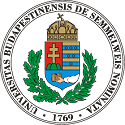 Semmelweis EgyetemPénzügyi IgazgatóságKöveteléskezelési CsoportDokumentációk átadás-átvételeDátum: 									aláírásSzervezeti egység megnevezése: Szervezeti egység megnevezése: Szervezeti egység megnevezése: Szervezeti egység megnevezése: Vevő neve: Vevő neve: Vevő kódja: Vevő kódja: MennyiségÁtvétel módjaÁtvevő aláírásaSzerződés másolata:Számla másolata:Fizetési emlékeztető:Levelezések másolata:(boríték, fax igazolása, tértivevény, egyéb levelezések, lelet, kórlap, elszámolási nyilatkozat, szem. igazolvány, útlevél)